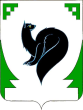 ХАНТЫ – МАНСИЙСКИЙ АВТОНОМНЫЙ ОКРУГ - ЮГРАТЮМЕНСКАЯ ОБЛАСТЬПРЕДСТАВИТЕЛЬНЫЙ ОРГАН МУНИЦИПАЛЬНОГО ОБРАЗОВАНИЯДУМА ГОРОДА МЕГИОНАПРОЕКТ РЕШЕНИЯ	Рассмотрев проект решения Думы города Мегиона «О внесении изменений в решение Думы города Мегиона от 25.11.2016 №137 «О бюджете городского округа город Мегион на 2017 год и плановый период 2018 и 2019 годов» (с изменениями), в соответствии с Бюджетным кодексом Российской Федерации, руководствуясь статьями 19, 52 устава города Мегиона, Дума города МегионаРЕШИЛА:            1. Внести в решение Думы города Мегиона от 25.11.2016 №137 «О бюджете городского округа город Мегион на 2017 год и плановый период 2018 и 2019 годов» (с изменениями) следующие изменения:            1) в пункте 1:            а) подпункт 1 изложить в следующей редакции:   «1) прогнозируемый общий объём доходов бюджета городского округа в сумме 4 280 159,4 тыс. рублей, согласно приложению 1.1. к настоящему решению, в том числе, безвозмездные поступления в сумме 3 008 790,8 тыс. рублей согласно приложению 1 к настоящему решению;»;    б) подпункт 2 изложить в следующей редакции:   «2) общий объем расходов бюджета городского округа в сумме 4 507 179,1 тыс. рублей;»;   в) подпункт 4 изложить в следующей редакции:   «4)верхний предел муниципального внутреннего долга городского округа на 1 января 2018 года в сумме 109 167,3 тыс.рублей, в том числе, верхний предел долга по муниципальным гарантиям городского округа  в сумме 0,00 тыс.рублей;»;    2) приложение 5 «Распределение бюджетных ассигнований по разделам, подразделам, целевым статьям (муниципальным программам городского округа и непрограммным направлениям деятельности), группам и подгруппам видов расходов классификации расходов бюджета городского округа город Мегион на 2017 год» изложить в редакции согласно приложению 2 к настоящему решению;3) приложение 6 «Распределение бюджетных ассигнований по разделам, подразделам, целевым статьям (муниципальным программам городского округа и непрограммным направлениям деятельности), группам и подгруппам видов расходов классификации расходов бюджета городского округа город Мегион на плановый период 2018 и 2019 годов» изложить в редакции согласно приложению 3 к настоящему решению;4) приложение 7 «Распределение бюджетных ассигнований по целевым статьям (муниципальным программам городского округа и непрограммным направлениям деятельности), группам и подгруппам видов расходов классификации расходов бюджета городского округа город Мегион на 2017 год» изложить в редакции согласно приложению 4 к настоящему решению;5) приложение 8 «Распределение бюджетных ассигнований по целевым статьям (муниципальным программам городского округа и непрограммным направлениям деятельности), группам и подгруппам видов расходов классификации расходов бюджета городского округа город Мегион на плановый период 2018 и 2019 годов» изложить в редакции согласно приложению 5 к настоящему решению;6) приложение 9 «Распределение бюджетных ассигнований по разделам, подразделам классификации расходов бюджета городского округа город Мегион на 2017 год» изложить в редакции согласно приложению 6 к настоящему решению;7) приложение 10 «Распределение бюджетных ассигнований по разделам, подразделам классификации расходов бюджета городского округа город Мегион на плановый период 2018 и 2019 годов» изложить в редакции согласно приложению 7 к настоящему решению;8) приложение 11 «Ведомственная структура расходов бюджета городского округа город Мегион на 2017 год» изложить в редакции согласно приложению 8 к настоящему решению;9) приложение 12 «Ведомственная структура расходов бюджета городского округа город Мегион на плановый период 2018 и 2019 годов» изложить в редакции согласно приложению 9 к настоящему решению;  10) в подпункте 1 пункта 14 цифру «96 901,8» заменить цифрой «87 635,4»;11) в подпункте 1 пункта 15 цифру «211 060,1» заменить цифрой «209 106,8»;12) приложение 13 «Объем межбюджетных трансфертов, получаемых из других бюджетов бюджетной системы Российской Федерации на 2017 год» изложить в редакции согласно приложению 10 к настоящему решению;13) приложение 15 «Источники внутреннего финансирования дефицита бюджета городского округа город Мегион на 2017 год» изложить согласно приложению 11 к настоящему решению; 14) приложение 17 «Программа муниципальных внутренних заимствований городского округа город Мегион на 2017 год» изложить согласно приложению 12 к настоящему решению;            15) в подпункте 1 пункта 20 цифру «1 903,6» заменить цифрой «1 796,6».            2. Настоящее решение вступает в силу после его официального опубликования.Председатель Думы города Мегиона                   	            Глава города Мегиона                                                                                                              Е.Н.Коротченко                                                                    О.А.Дейнека_____________________________ 				_________________________ г. Мегион                                                                               г. Мегион«___»_____2017                                                                    «____»______2017         О внесении изменений в решение Думы города Мегиона от 25.11.2016 №137 «О бюджете городского округа город Мегион на 2017 год и плановый период 2018 и 2019 годов» (с изменениями)